         UNIVERSIDADE FEDERAL DA PARAÍBACENTRO DE CIÊNCIAS HUMANAS, LETRAS E ARTESCOORDENAÇÃO DOS CURSOS DE GRADUAÇÃO PRESENCIAIS DE LICENCIATURA EM LETRASATA DE DEFESA DE MONOGRAFIAAta da sessão de defesa de Monografia para obtenção do grau de Licenciatura, conferido a Mariana Gomes Alves Ferreira. No décimo sexto dia do mês de março de dois mil e vinte, reuniram-se na UFPB, Campus I, João Pessoa, os membros da Banca Examinadora composta pelos Professores Rosalina Maria Sales Chianca, Karina Chianca Venâncio, Ana Berenice Peres Martorelli e Maria Luiza Teixeira Batista, com o objetivo de proceder à arguição da monografia intitulada O ensino de português em Montmorillon e o programa de assistentes de língua: contatos linguísticos lusitano e brasileiro dentro de uma perspectiva linguístico-cultural, requisito conclusivo para obtenção do grau de Licenciado(a) em Letras – habilitação língua francesa. Após a arguição, os membros da Banca reuniram-se para deliberar sobre a nota a ser atribuída à monografia. O(A) presidente da sessão comunicou ao(à) aluno(a) e demais presentes que, por decisão da Banca, foi atribuída à monografia a nota __________. Nada mais havendo a tratar, lavrou-se a presente ata, assinada pelos membros da Banca. João Pessoa, 16 de março de 2020.Rosalina Maria Sales ChiancaOrientador(a)Karina Chianca VenâncioCoorientador(a)Ana Berenice Peres MartorelliExaminador(a) 1Maria Luiza Teixeira BatistaExaminador(a) 2Carolina Gomes da SilvaSuplente         UNIVERSIDADE FEDERAL DA PARAÍBACENTRO DE CIÊNCIAS HUMANAS, LETRAS E ARTESCOORDENAÇÃO DOS CURSOS DE GRADUAÇÃO PRESENCIAIS DE LICENCIATURA EM LETRASATA DE DEFESA DE MONOGRAFIAAta da sessão de defesa de Monografia para obtenção do grau de Licenciatura, conferido a Aline Vieira Silva. No vigésimo dia do mês de março de dois mil e vinte, reuniram-se na UFPB, Campus I, João Pessoa, os membros da Banca Examinadora composta pelos Professores Danielle de Luna e Silva, Maria Elizabeth Peregrino Souto Maior Mendes, Maria Aparecida de Oliveira e Danielle Dayse Marques de Lima, com o objetivo de proceder à arguição da monografia intitulada Bildungsroman em The Professor, de Charlotte Brontë, requisito conclusivo para obtenção do grau de Licenciado(a) em Letras – habilitação língua inglesa. Após a arguição, os membros da Banca reuniram-se para deliberar sobre a nota a ser atribuída à monografia. O(A) presidente da sessão comunicou ao(à) aluno(a) e demais presentes que, por decisão da Banca, foi atribuída à monografia a nota __________. Nada mais havendo a tratar, lavrou-se a presente ata, assinada pelos membros da Banca. João Pessoa, 20 de março de 2020.Danielle de Luna e SilvaOrientador(a)Maria Elizabeth Peregrino Souto Maior MendesCoorientador(a)Maria Aparecida de OliveiraExaminador(a) 1Danielle Dayse Marques de LimaExaminador(a) 2Liane SchneiderSuplente         UNIVERSIDADE FEDERAL DA PARAÍBACENTRO DE CIÊNCIAS HUMANAS, LETRAS E ARTESCOORDENAÇÃO DOS CURSOS DE GRADUAÇÃO PRESENCIAIS DE LICENCIATURA EM LETRASATA DE DEFESA DE MONOGRAFIAAta da sessão de defesa de Monografia para obtenção do grau de Licenciatura, conferido a Letícia Simões Velloso Schuler. No décimo sexto dia do mês de março de dois mil e vinte, reuniram-se na UFPB, Campus I, João Pessoa, os membros da Banca Examinadora composta pelos Professores Hermano de França Rodrigues, Jose Eider Madeiros, Alcione Lucena de Albertim e Amanda Ramalho de Freitas Brito, com o objetivo de proceder à arguição da monografia intitulada Rastros silenciosos da morte: almas encarceradas pelas perdas em "A desumanização", de Valter Hugo Mãe, requisito conclusivo para obtenção do grau de Licenciado(a) em Letras – habilitação língua portuguesa. Após a arguição, os membros da Banca reuniram-se para deliberar sobre a nota a ser atribuída à monografia. O(A) presidente da sessão comunicou ao(à) aluno(a) e demais presentes que, por decisão da Banca, foi atribuída à monografia a nota __________. Nada mais havendo a tratar, lavrou-se a presente ata, assinada pelos membros da Banca. João Pessoa, 16 de março de 2020.Hermano de França RodriguesOrientador(a)Jose Eider MadeirosCoorientador(a)Alcione Lucena de AlbertimExaminador(a) 1Amanda Ramalho de Freitas BritoExaminador(a) 2Franciane Conceição da SilvaSuplente         UNIVERSIDADE FEDERAL DA PARAÍBACENTRO DE CIÊNCIAS HUMANAS, LETRAS E ARTESCOORDENAÇÃO DOS CURSOS DE GRADUAÇÃO PRESENCIAIS DE LICENCIATURA EM LETRASATA DE DEFESA DE MONOGRAFIAAta da sessão de defesa de Monografia para obtenção do grau de Licenciatura, conferido a Rosineide Maria da Silva Santos. No décimo oitavo dia do mês de março de dois mil e vinte, reuniram-se na UFPB, Campus I, João Pessoa, os membros da Banca Examinadora composta pelos Professores Hermano de França Rodrigues, Ivanildo da Silva Santos, Maria Bernadete de Nóbrega e Silvio Tony Santos de Oliveira, com o objetivo de proceder à arguição da monografia intitulada A literatura de mundo através das palavras: Uma reflexão sobre o ensino de literatura na sala de aula, requisito conclusivo para obtenção do grau de Licenciado(a) em Letras – habilitação língua portuguesa. Após a arguição, os membros da Banca reuniram-se para deliberar sobre a nota a ser atribuída à monografia. O(A) presidente da sessão comunicou ao(à) aluno(a) e demais presentes que, por decisão da Banca, foi atribuída à monografia a nota __________. Nada mais havendo a tratar, lavrou-se a presente ata, assinada pelos membros da Banca. João Pessoa, 18 de março de 2020.Hermano de França RodriguesOrientador(a)Ivanildo da Silva SantosCoorientador(a)Maria Bernadete de NóbregaExaminador(a) 1Silvio Tony Santos de OliveiraExaminador(a) 2Fabiana Souza SilvaSuplente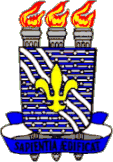 